План мероприятий в рамках Всероссийской Акции памяти «Блокадный хлеб»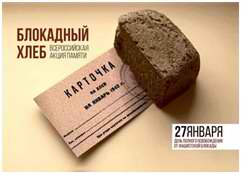 №ДатаНаименование мероприятияКоличество мероприятийКоличество участниковответственный120.01.2020 9.00Час памяти  «Всё это называется – блокада…»123 чел.(1,2 класс)Снитка С.Е.221.01.2020 9.00Урок мужества «Спасти Ленинград»1 22чел (4.3 класс).Пыльная С.П.322.01.2020 9.00Виртуальный урок памяти «Непокоренный город»130 чел.( 5,6 класс)Савченко Л.В.423.01.2020 9.00Час памяти «Разорвано кольцо блокады»115 чел.(7,8 класс)Ткачева В.В.524.01.2020 9.00Урок мужества «Дорога жизни»124 чел.(9-11класс)Задорожная Н.А.627.01.2020 9.00Урок памяти «Нам не забыть об этих днях»11-11 кл.116 человекЧиркова Г.И.